Date of Request:      		PROVIDER INFORMATIONPlease identify your provider type: Agency			 Agency/ Licensed Facility Group Practice		 Facility only (for example, PRTF only) CABHA			 Licensed Independent Practitioner (LIP) Licensed Practitioner (LP)MCOs that will be affected by this change:Check all that apply	 Partners Behavioral Health Management	 Smoky Mountain LME/MCOPROVIDER INFORMATIONLegal Name of Organization:       Federal Tax ID/Social Security Number:       Primary Address:Phone Number:            Licensed Practitioner Name (if applicable):       Licensed Practitioner NPI# (if applicable):      CONTACT INFORMATIONPrimary Contact Name:         Primary Contact Title:       Primary Contact Email Address:       Please submit this completed, signed Provider Change/Add/Delete Request Form to:		Smoky Mountain LME/MCOCredentialing Team | 200 Ridgefield Ct. Suite 206 | Asheville, NC 28806	or			credentialingteam@smokymountaincenter.com	DOCUMENT CHECKLISTSIGNATURE AND ATTESTATIONBy signing below, I hereby certify that all of the information and attachments provided herein are true and accurate to the best of my knowledge.  I further understand that any false or misleading information may be cause for denial or termination of any and all agreements with the applicable LME/MCO.  Submission of this request does not guarantee approval.I further signify my willingness for the LME/MCO to verify all information presented in this request and to provide additional information, if needed, to verify accuracy of the information contained therein.  I agree to provide any additional information upon request to verify information and address issues of concern during the processing of this request.  I also consent for the LME/MCO to interview any individuals that may have information related to this request or the qualification(s) related to the applicant/organization.Finally, I attest that I am not aware of any conflict of interest existing between the applicable LME/MCO(s) and the Applicant. Print Name                                                                                                  			Print TitleSignature of Legally Authorized Representative                                                                            DateSection A | Remove a Site/AddressRequested Effective Date:      Address Type:	  Mailing Address	  Billing Address 		  Service Site Address	  Administrative AddressAddress to be removed:Phone #:           	Fax #:	          Site/Facility Name:      Site NPI:      Please complete the following for all services provided at this location:Please attach additional pages as needed.Are Licensed Practitioners at this location?	 Yes  	 NoIf yes, please attach a list of practitioners and NPI #s Instructions to Remove a SiteThis change requires arrangements for discharge/closure, and adequate notice to consumers and the MCO as detailed in your contract.  Please attach a narrative that fully explains the following:Rationale for the removal of this siteNumber of consumers currently in treatmentImpact on consumers and the plan for discharge/continuation of servicesImpact on staff/ Number of staff affectedRecords Management planPlan for attending to other obligations detailed in your network contract with the MCO. Section B | Remove a ServiceRequested Effective Date:      Provide the following:Site/Facility Name:      Site NPI:      Phone #:	          	Fax #:	          Please provide the following for all services to be removed:Are Licensed Practitioners at this location?	 Yes  	 NoIf yes, please attach a list of practitioners and NPI #sInstructions to Remove a Service(s)This change requires arrangements for discharge/closure, and adequate notice to consumers and the MCO as detailed in your contract.  Please attach a narrative that fully explains the following:Rationale for the removal of this serviceNumber of consumers currently in treatmentImpact on consumers and the plan for discharge/continuation of servicesImpact on staff/ Number of staff affectedRecords Management planPlan for attending to other obligations detailed in your network contract with the MCO. Section C | Add/Update Professional License/Certification, Practitioner Name ChangeComplete Section C to update information on licensed practitioners already credentialed with the MCO and connected with your agency. Section D is used to add an already credentialed practitioner to your agency. To initiate credentialing for licensed practitioners and associate (provisionally licensed) practitioners not yet credentialed by the MCO, refer to Smoky credentialing instructions at http://www.smokymountaincenter.com/credentialing/. Note: Updates provided in this section also need to be updated in CAQHRequested Effective Date:      	Type of Change 	 Change a License or Certification 	 Change Practitioner NameProvide the following for all changes:Practitioner NPI#:      	CAQH #:      Email:      	Phone #:      Change a Professional License or Certification Please attach a copy of license/certification from your board  TRANSITION from associate to full license Add a NEW License or Certification  License RENEWALClinician Name:      License Type:      	Number:         	Effect. Date:        	Lapse Date:      Certification Type:      	Number:         	Effect. Date:        	Lapse Date:      Change Practitioner Name Type of Practitioner:	 Licensed Practitioner with an agency
	 Licensed Independent Practitioner 	Attach copy of new W-9 form FORMER Name:      	NEW Name:       Effective Date:       	Reason for Name Change:       Attach supporting documentation indicating name change (e.g., Drivers License, State issued ID card, Marriage certificate, U.S. Passport, Social Security card, change of name documents, new W-9) Section D | Add/Remove a Credentialed PractitionerComplete Section D to add or remove an already credentialed practitioner for a contracted agency. To initiate credentialing for licensed practitioners and associate (provisionally licensed) practitioners not yet credentialed by the MCO, refer to Smoky credentialing instructions at http://www.smokymountaincenter.com/credentialing/. Requested Effective Date:      Type Practitioner:	 Licensed Practitioner (LP)	 Associate Practitioner (provisionally licensed) Type Change: 	 ADD a credentialed Practitioner Check all that apply        REMOVE practitioner from a previous employer. This action must be by the practitioner.	 REMOVE a credentialed Practitioner from your agency	 REMOVE a credentialed Practitioner from the MCO Network NOTE: This action will terminate your credentials with the MCO network.  Should you wish to re-establish credentials with the MCO in the future, you will need to re-apply as a new practitioner.  This action must be signed by the practitioner.Provide the following for all practitioner changes:Attach evidence of insurance coverage to ADD a credentialed Practitioner with your agency Agency Name:      Practitioner Name:      Practitioner NPI#:      	Date of Birth:      	CAQH #:      Email:      	Phone #:      License Type:        	License #:       Issue Date:       	Expiration Date:      Remove Practitioner from Previous EmployerName of Agency you are leaving:      	                                                               Last Date of Employment      Practitioners Printed Name 				Signature 					DateSection E | Change Primary Contact InformationThis change is confirmed for the following sites/locations:Section F | Change NPI / Taxonomy InformationChange NPI InformationEffective Date:      Type Change:	 Add NPI		 Revise NPI (NPI correction) 	 Remove NPIThis NPI # is for:  	 Individual	 Agency	 Group	 Location	 ServiceNPI #:       	Name of Individual/Group/Agency:      Service Site Name:       Reason for Change:       Attach a copy of the NPPES and NC Tracks documentation Change Taxonomy InformationEffective Date:      Type Change:	 Add Taxonomy		 Revise Taxonomy (Taxonomy correction) 	 Remove TaxonomyThis Taxonomy is for:  	 Individual	 Agency	 Group	 Location	 ServiceTaxonomy #:       	Name of Individual/Group/Agency:      Service Site Name:       Reason for Change:       Attach a copy of the Taxonomy Code and NC Tracks documentation Section G| Update Business License, Ownership Info or Entity TypeUse Section F for updates to business information.Requested Effective Date:      		Type of Change:   			 Update Business License 	 Change in Ownership	 Change of Business Entity TypeUpdate Business License Attach a copy of the business license Tax ID #:              	 License Update	 License RenewalBusiness Name:       Type of Business License:      Issue Date:      	Expiration Date:      Change of OwnershipAgency Name:      Current owner(s) with 5% or more ownership interest:       New owner(s) with 5% or more ownership interest:       Tax ID #:      	Type:	 Social Security Number (SSN)	 Employer Identification Number (EIN)	 Other:       For mergers indicate - Merging Entity:      	 Surviving Entity:      Change of Business Entity TypeCurrent Entity Type:   C-Corporation				  General Partnership			  Cooperative  S-Corporation				  Sole Proprietorship			  Not for Profit  Limited Liability Corporation		  Limited Liability Partnership		  GovernmentNew Entity Type:   C-Corporation				  General Partnership			  Cooperative  S-Corporation				  Sole Proprietorship			  Not for Profit  Limited Liability Corporation		  Limited Liability Partnership		  GovernmentComplete the following of all types of ownership change:Has the Organization ever been sanctioned, placed on probation, or lost accreditation or certification status?		Yes  	No  If yes, attach an explanation of the circumstances and how it was resolved Has there ever been any action or investigation against you or any owner or qualified professional in your Organization relating to:If yes, attach an explanationYes		NoLicense?						Certification?					Registration?					Privileges?					Billing Organizations?				Sanctions?					Have any adverse actions been filed against you by:If yes, attach an explanationYes		NoMedicaid?										Medicare?							   Other Insurance?							Has anyone in your company who has an ownership, managerial or clinical role ever been sanctioned by any professional organization or government organization for violation of ethics, professional misconduct, unprofessional conduct, incompetence, or negligence in any state or country?If yes, attach an explanation					Yes		NoAre you aware of any circumstance that may result in such action?If yes, attach an explanation					Yes		NoHave you ever had a contract cancelled by another LME/MCO/Area Authority/County Program in North Carolina or similar entity in another state?If yes, attach an explanation		Yes		NoIdentify all owner(s), managing employee(s), and Electronic Funds Transfer (EFT) authorized individuals, and information requested on each.  All individuals listed in this section must complete and submit a Release and Consent for Background Check found at www.smokymountaincenter.com/credentialing. Section H | Other ChangesUse Section G to describe changes not addressed in other sections (e.g., hours of operations, after hours coverage).Requested Effective Date:      Please describe other changes you wish to make which have not been addressed on this formProvider Change/Add/Delete Request Form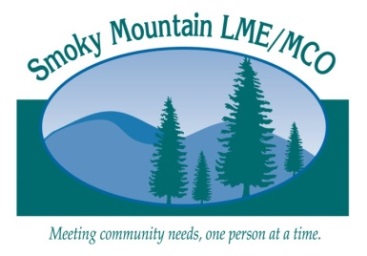 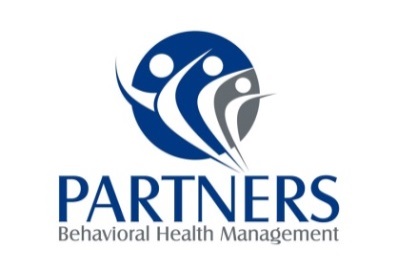 Please complete this form if you are requesting to submit a change to Partners Behavioral Health Management, and/or Smoky Mountain LME/MCO provider networks.  Street/PO Box	CityStateZip + 4	CountyTelephone:Office:            Mobile:            Fax:            Check  the change(s) requested belowCompleteSupporting Documents Required? Remove Site(s)/AddressSection AYes Remove Service(s)Section BYes Add/Update Professional License/Certification, Practitioner Name Change Section CYes Add/Remove a Credentialed PractitionerSection D Change Primary Contact Information Section E Change NPI NumberSection F Change Taxonomy CodeSection F Update Business License, Ownership Info or
Entity TypeSection G Other ChangesSection HYesStreet/PO Box	CityStateZip + 4	CountyService DescriptionService CodeNPI #Taxonomy#Medicaid/IPRS (state) FundingStreetCityStateZip + 4	CountyService DescriptionService CodeNPI #Taxonomy#Medicaid/IPRS (state) FundingStreetService site addressSite Contact Person:      CityStateZip + 4	CountyStreetService site addressSite Contact Person:      CityStateZip + 4	CountyChange Primary ContactEffective Date:      Delete this Contact:       Add this Contact:       Title:       E-mail:       Phone #:                    Fax#:      Contact this person for: 	(select all that apply) Billing Contracts Appointments Clinical  General Administrative Human Resources Community Care of North Carolina (CCNC) Other      Street/PO Box	CityStateZip + 4	CountyStreet/PO Box	CityStateZip + 4	CountyStreet/PO Box	CityStateZip + 4	CountyStreet/PO Box	CityStateZip + 4	CountyStreet/PO Box	CityStateZip + 4	CountyStreet/PO Box	CityStateZip + 4	CountyStreet/PO Box	CityStateZip + 4	CountyName and Home AddressName and Home AddressTitleSSNLicense #% OwnerDate of BirthNameName     
Home Street Address     
Home Street AddressCheck business relationship that applies: Owner Shareholder  Partner Managing Employee EFT Authorized Individual Check business relationship that applies: Owner Shareholder  Partner Managing Employee EFT Authorized Individual Check business relationship that applies: Owner Shareholder  Partner Managing Employee EFT Authorized Individual Check business relationship that applies: Owner Shareholder  Partner Managing Employee EFT Authorized Individual Check business relationship that applies: Owner Shareholder  Partner Managing Employee EFT Authorized Individual      
City     
CityCheck business relationship that applies: Owner Shareholder  Partner Managing Employee EFT Authorized Individual Check business relationship that applies: Owner Shareholder  Partner Managing Employee EFT Authorized Individual Check business relationship that applies: Owner Shareholder  Partner Managing Employee EFT Authorized Individual Check business relationship that applies: Owner Shareholder  Partner Managing Employee EFT Authorized Individual Check business relationship that applies: Owner Shareholder  Partner Managing Employee EFT Authorized Individual   
State     
Zip CodeCheck business relationship that applies: Owner Shareholder  Partner Managing Employee EFT Authorized Individual Check business relationship that applies: Owner Shareholder  Partner Managing Employee EFT Authorized Individual Check business relationship that applies: Owner Shareholder  Partner Managing Employee EFT Authorized Individual Check business relationship that applies: Owner Shareholder  Partner Managing Employee EFT Authorized Individual Check business relationship that applies: Owner Shareholder  Partner Managing Employee EFT Authorized Individual Name and Home AddressName and Home AddressTitleSSNLicense #% OwnerDate of BirthNameName     
Home Street Address     
Home Street AddressCheck business relationship that applies: Owner Shareholder  Partner Managing Employee EFT Authorized IndividualCheck business relationship that applies: Owner Shareholder  Partner Managing Employee EFT Authorized IndividualCheck business relationship that applies: Owner Shareholder  Partner Managing Employee EFT Authorized IndividualCheck business relationship that applies: Owner Shareholder  Partner Managing Employee EFT Authorized IndividualCheck business relationship that applies: Owner Shareholder  Partner Managing Employee EFT Authorized Individual     
City     
CityCheck business relationship that applies: Owner Shareholder  Partner Managing Employee EFT Authorized IndividualCheck business relationship that applies: Owner Shareholder  Partner Managing Employee EFT Authorized IndividualCheck business relationship that applies: Owner Shareholder  Partner Managing Employee EFT Authorized IndividualCheck business relationship that applies: Owner Shareholder  Partner Managing Employee EFT Authorized IndividualCheck business relationship that applies: Owner Shareholder  Partner Managing Employee EFT Authorized Individual  
State     
Zip CodeCheck business relationship that applies: Owner Shareholder  Partner Managing Employee EFT Authorized IndividualCheck business relationship that applies: Owner Shareholder  Partner Managing Employee EFT Authorized IndividualCheck business relationship that applies: Owner Shareholder  Partner Managing Employee EFT Authorized IndividualCheck business relationship that applies: Owner Shareholder  Partner Managing Employee EFT Authorized IndividualCheck business relationship that applies: Owner Shareholder  Partner Managing Employee EFT Authorized IndividualName and Home AddressName and Home AddressTitleSSNLicense #% OwnerDate of BirthNameName     
Home Street Address     
Home Street AddressCheck business relationship that applies: Owner Shareholder  Partner Managing Employee EFT Authorized Individual Check business relationship that applies: Owner Shareholder  Partner Managing Employee EFT Authorized Individual Check business relationship that applies: Owner Shareholder  Partner Managing Employee EFT Authorized Individual Check business relationship that applies: Owner Shareholder  Partner Managing Employee EFT Authorized Individual Check business relationship that applies: Owner Shareholder  Partner Managing Employee EFT Authorized Individual      
City     
CityCheck business relationship that applies: Owner Shareholder  Partner Managing Employee EFT Authorized Individual Check business relationship that applies: Owner Shareholder  Partner Managing Employee EFT Authorized Individual Check business relationship that applies: Owner Shareholder  Partner Managing Employee EFT Authorized Individual Check business relationship that applies: Owner Shareholder  Partner Managing Employee EFT Authorized Individual Check business relationship that applies: Owner Shareholder  Partner Managing Employee EFT Authorized Individual   
State     
Zip CodeCheck business relationship that applies: Owner Shareholder  Partner Managing Employee EFT Authorized Individual Check business relationship that applies: Owner Shareholder  Partner Managing Employee EFT Authorized Individual Check business relationship that applies: Owner Shareholder  Partner Managing Employee EFT Authorized Individual Check business relationship that applies: Owner Shareholder  Partner Managing Employee EFT Authorized Individual Check business relationship that applies: Owner Shareholder  Partner Managing Employee EFT Authorized Individual Name and Home AddressName and Home AddressTitleSSNLicense #% OwnerDate of BirthNameName     
Home Street Address     
Home Street AddressCheck business relationship that applies: Owner Shareholder  Partner Managing Employee EFT Authorized Individual Check business relationship that applies: Owner Shareholder  Partner Managing Employee EFT Authorized Individual Check business relationship that applies: Owner Shareholder  Partner Managing Employee EFT Authorized Individual Check business relationship that applies: Owner Shareholder  Partner Managing Employee EFT Authorized Individual Check business relationship that applies: Owner Shareholder  Partner Managing Employee EFT Authorized Individual      
City     
CityCheck business relationship that applies: Owner Shareholder  Partner Managing Employee EFT Authorized Individual Check business relationship that applies: Owner Shareholder  Partner Managing Employee EFT Authorized Individual Check business relationship that applies: Owner Shareholder  Partner Managing Employee EFT Authorized Individual Check business relationship that applies: Owner Shareholder  Partner Managing Employee EFT Authorized Individual Check business relationship that applies: Owner Shareholder  Partner Managing Employee EFT Authorized Individual   
State     
Zip CodeCheck business relationship that applies: Owner Shareholder  Partner Managing Employee EFT Authorized Individual Check business relationship that applies: Owner Shareholder  Partner Managing Employee EFT Authorized Individual Check business relationship that applies: Owner Shareholder  Partner Managing Employee EFT Authorized Individual Check business relationship that applies: Owner Shareholder  Partner Managing Employee EFT Authorized Individual Check business relationship that applies: Owner Shareholder  Partner Managing Employee EFT Authorized Individual 